ใบสําคัญรับเงินสําหรับวิทยากรชื่อส่วนราชการผู้จัดฝึกอบรม 		 โครงการ / หลักสูตร	.วันที่         เดือน		พ.ศ.		 ข้าพเจ้า 	อยู่บ้านเลขที่ . 	 หมู่ที่ . 	.ถนน	ตําบล/แขวง		. อําเภอ/เขต	จังหวัด			 ได้รับเงินจาก		ดังรายการต่อไปนี้จํานวนเงิน	(.	)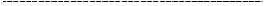 (ลงชื่อ) 	ผู้รับเงิน (		)(ลงชื่อ) 	ผู้จ่ายเงิน (		)รายการจํานวนเงินจํานวนเงิน-	ค่าสมนาคุณวิทยากร	บรรยายในหวข้อ “...........................................................................................................................................................................................”ในวันที่................เดือน........................................พ.ศ. ......................ระหว่างเวลา ............................................ น. จํานวน	ชั่วโมงชั่วโมงละ ....................บาท	เป็นเงินบาท